                                                    MEDIA INFORMATIE       www.ifamilystudy.eu 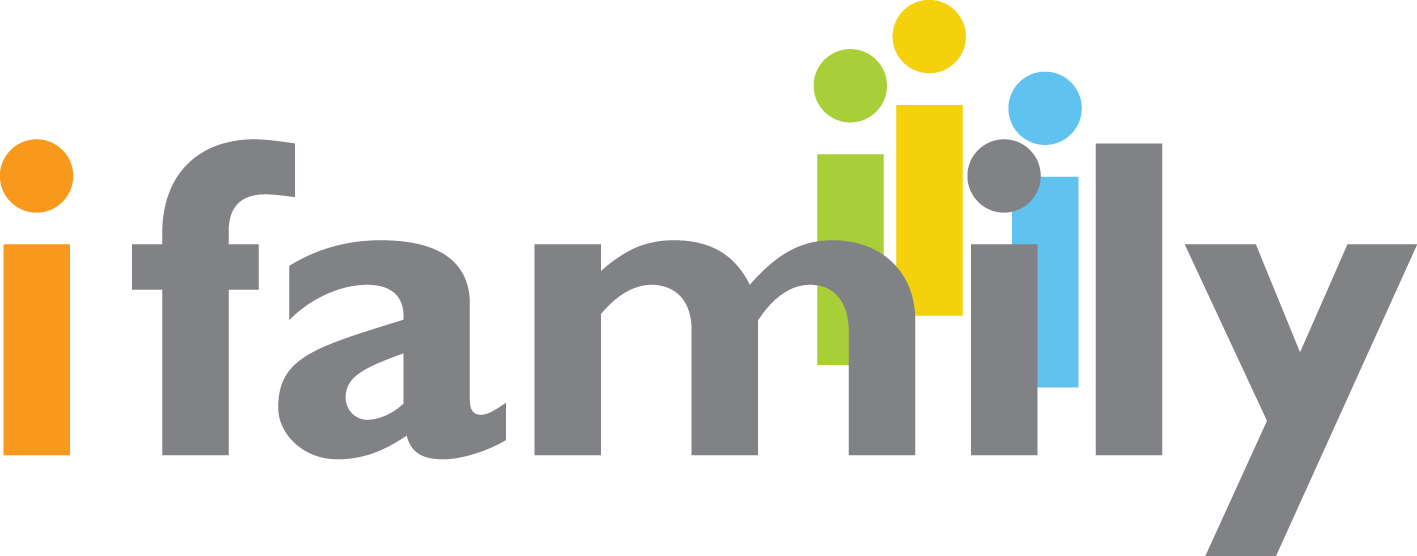 Onderzoek naar de factoren die voedselkeuze, levensstijl en gezondheid van Europese kinderen, adolescenten & hun ouders bepalen ______________________________________________________________Oorspronkelijke release: 26 Juli 2012‘Tweens’Wie zijn ze en waarom worden ze onderzocht in de I.Family Studie?‘Tweens’, jongens en meiden van 10 tot 12 jaar- niet langer ‘kinderen’ maar nog geen tieners – lopen tegen allerlei uitdagingen aan tijdens deze overgangsperiode. Groeiende onafhankelijkheid en blootstelling aan zaken die buiten de controle van hun ouders liggen, naderende puberteit en veranderende schooleisen maken deze periode enerverend maar ook veeleisend, niet alleen voor de ‘Tweens’ zelf maar ook voor hun families. Tijdens deze overgangsperiode kan het gebeuren dat gezonde levensstijl- en eetgewoonten verdrongen worden door ongezonde gewoontes die in een lagere gezonde levensverwachting kunnen resulteren. Aan de andere kant kan de groeiende individualiteit en onafhankelijkheid van ‘Tweens’ ertoe leiden dat ze juist gezondere gewoontes krijgen.Deze veranderende gewoontes kunnen het gevolg zijn van de invloed van leeftijdgenoten - ‘peer pressure’, blootstelling aan nieuwe informatie op school of van marketing acties door voedselproducenten, via TV, mobieltjes en internet, die specifiek gericht zijn op ‘Tweens’.Daarom richt het door de Europese Commissie gesponsorde I.Family project zich met haar 15 onderzoeksteams in 11 Europese landen op deze leeftijdsgroep, die relatief weinig onderzocht wordt.  ‘Tweens’ zijn de hoofdgroep die onderzocht zal worden door I.Family, voortbouwend op het familie cohort dat opgezet werd in het kader van het IDEFICS onderzoeksproject dat zich richtte op kinderen onder de 10 jaar. In I.Family zullen deze kinderen en hun familie opnieuw onderzocht worden – families en individuen die een gezonde levensstijl en eetgewoonten hebben en zij die dat niet hebben zullen in kaart gebracht worden. Er zal gekeken worden naar omgevingsfactoren, sociale, gedragsmatige en genetische factoren. Al deze factoren worden samen bestudeerd om boven tafel te krijgen waarom sommige mensen gezonde en andere ongezonde leef- en eetgewoontes ontwikkelen.Het overkoepelende doel van I.Family is niet alleen om beleidsmakers te helpen om hun beleid beter vorm te geven en gezondheidsprofessionals  beter te ondersteunen, maar ook om families te voorzien van vuistregels die hen in staat stellen om te genieten van een langer en gezonder leven. Contact:Hoofdonderzoeker UMC Utrecht: Prof. Roger Adan.UMC Utrecht Communications Department
press@umcutrecht.nl
of zie http://www.umcutrecht.nl/subsite/pers/Contact+pers/ Voor meer algemene Media Informatie over I.Family (Engels): Rhonda +44(0)7887-714957; Marc +44(0)7921-689026.       EINDE BERICHT